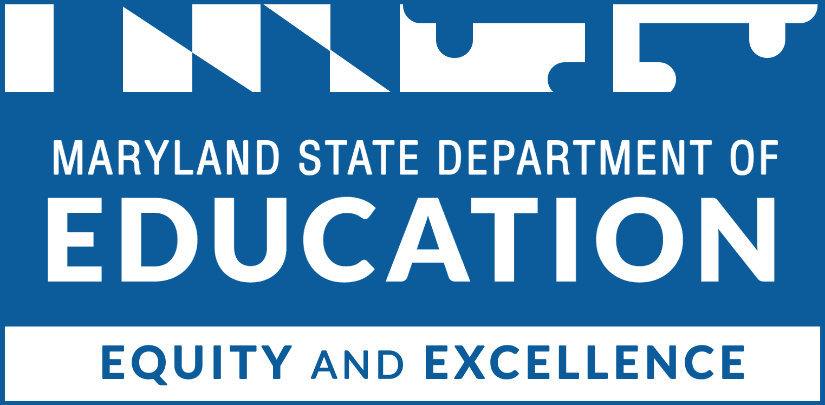 
Mohammed Choudhury
State Superintendent of Schools 
Secretary-Treasurer, Maryland State Board of EducationDeann Collins, Ed.D.
Deputy Superintendent of Teaching and LearningWes Moore
GovernorClarence C. Crawford
President, Maryland State Board of EducationSusan J. Getty, Ed.D. (Vice President)Shawn D. Bartley, Esq.Gail BatesChuen-Chin Bianca ChangCharles R. Dashiell Jr., Esq.Jean C. HalleJoshua L. Michael, Ph.D. Dr. Joan Mele-McCarthyRachel L. McCuskerLori MorrowBrigadier General Warner I. Sumpter (Ret.)Holly C. Wilcox, Ph.D.Merin Thomas (Student Member)Table of ContentsInstructions	3Proposal Cover Page	4Project Narrative	7Appendices	14InstructionsComplete this application electronically by typing directly into the fillable fields and charts. Do not alter or remove sections. When finished, save the application document as a pdf to your computer and obtain appropriate signatures. The completed application and all required attachments should be saved as a pdf and emailed to susan.spinnato@maryland.govThe Next Generation Scholars of Maryland Grant Application is due by 5:00 p.m. on July 14, 2023.Proposal Cover PageProgram Title: Project/Program Director: Director Phone: Director email: Lead Agency Name: Lead Agency Address: Lead Agency’s UEI Number:	Lead Agency’s Employer/Taxpayer Identification Number (EIN/TIN):Type of Organization (non-profit agency, college, or university):List the schools that will be served by the proposed program:*Add more rows, if necessaryList the partners who will provide services in partnership with the grantee:*Add more rows, if necessaryTimes of operation:School year:☐ After school☐ Before school☐ WeekendsDay(s) of the week ☐ Monday☐ Tuesday☐ Wednesday☐ Thursday☐ Friday☐ Saturday☐ SundaySummer:Day(s) of the week ☐ Monday☐ Tuesday☐ Wednesday☐ Thursday☐ Friday☐ Saturday☐ SundayList the locations where the program will operate. For each site, indicate whether it is a school building or a community location:*Add more rows, if necessaryPer Student Expenditures: $Total funding requested: $Total number of students to be served: $Cost per student: $(Should agree with Proposed Budget)Printed Name of Head of Applicant Agency				DateSignature of Head of Applicant Agency				DateProject Narrative PROJECT ABSTRACT (250 WORDS)Summarize the project for the reader. Refer to the Grant Information Guide for further guidance.EXTENT OF NEED - (20 POINTS)Identify a clearly defined problem and discuss the impact of the proposed program. Evidence of Impact (15 points)Describe how the proposed plan and strategies are evidence-based and will lead to the desired impact. Please include a description of the organization’s experience in terms of effective practices (research-based strategies) leading to desired outcomes. Identify a clearly defined problem and discuss the impact of the proposed program. GOALS, MEASURABLE outcomes, and milestones - (20 POINTS)Communicate the goals and measurable objectives of the program. Applicants must include at least one goal for each of the required components of the Next Generation Scholars Program: financial aid literacy assistance, career and interest assessments, mentorship and one-on-one counseling, visits to college campuses and workplaces, an intensive summer bridge program for students entering an institution of higher education directly from high school, a plan for outreach and registration of new students, and a plan to matriculate and graduate from an institution of higher education.  Refer to the Grant Information Guide for further guidance on this section.   *Add more rows if necessaryPlan of Operation, key personnel and timeline - (20 Points)The Plan of Operation includes the strategies, activities, and timeline that will be implemented to achieve your goals. For each goal listed above, provide the activities, timeline, and data collected.*Add more rows if necessaryKey PersonnelThe management plan clearly defines the roles, responsibilities, tasks, and deadlines of key contributors to make sure your program is a success. Ensure that all administrative and key personnel responsible for the successful implementation and monitoring of the grant requirements are captured here. *Add more rows if necessaryTimelineApplicants must provide a timeline for the year of operation. See a sample timeline approach below:evaluation - (15 Points)Provide performance measures for each project goal.*Add more rows if necessaryBUDGET AND BUDGET NARRATIVE - (10 POINTS)Please provide a detailed description of the requested funds that will be spent by using the categories listed below. Add more rows if needed. An MSDE Grant Budget C-125 form must also be completed, signed, and submitted as an appendix.1. Salaries & Wages (list each position separately) Using the space below, explain how the costs for salaries & wages above are necessary, reasonable, and cost-effective. 2. Contracted ServicesUsing the space below, explain how the costs for contracted services above are necessary, reasonable, and cost-effective. 3. Supplies & materialsUsing the space below, explain how the costs for supplies & materials above are necessary, reasonable, and cost-effective. 4. Other chargesUsing the space below, explain how the costs for other charges above are necessary, reasonable, and cost-effective. 5. EquipmentUsing the space below, explain how the costs for equipment above are necessary, reasonable, and cost-effective. 6. Transfers (indirect costs)     Using the space below, explain how the costs for transfers (indirect costs) above are necessary, reasonable, and cost-effective. AppendicesThe following Appendices must be included in the proposal for funding, but do not apply to the page limit of the Project Narrative:Appendix A:	Resumes of key personnel.Appendix B:	Evidence of status of a non-profit 501(c)(3) organizationAppendix C: 	C-1-25 MSDE budget form Appendix D:	A signed recipient assurances pageLocal Education AgencySchool NameService Locations: School and Community SiteProposed Number of Students ServedLocal Education AgencySchool NameService Locations: School and Community SiteProposed Number of Students ServedSite/School NameCityZip CodeHigh School Graduation Plan Goal:Measurable Objective(s):GoalStrategy/ActivitiesTimelineData CollectedActionTitle/Partner Organization ResponsibleDates Proposed ActivitiesDate of ImplementationName of Responsible Person & Title*Add more rows if necessary.*Add more rows if necessary.*Add more rows if necessary.GoalPerformance Measure(s)Line itemCalculationRequestedIn-KindTotalTotal for salaries & wages:Type response here.Line itemCalculationRequestedIn-KindTotalTotal for contracted services:Type response here.Line itemCalculationRequestedIn-KindTotalTotal supplies & materials:Type response here.Line itemCalculationRequestedIn-KindTotalTotal for other charges:Type response here.Line itemCalculationRequestedIn-KindTotalTotal for equipment:Type response here.Line itemCalculationRequestedIn-KindTotalTotal for transfers:Type response here.Total amount requested: 